Додаток 8
до Методики визначення військових втрат, завданих Україні внаслідок збройної агресії Російської Федерації
(пункт 8 глави 4 розділу III)БЛОК-СХЕМА
визначення матеріальних військових втрат та витрат, пов'язаних з бойовими діями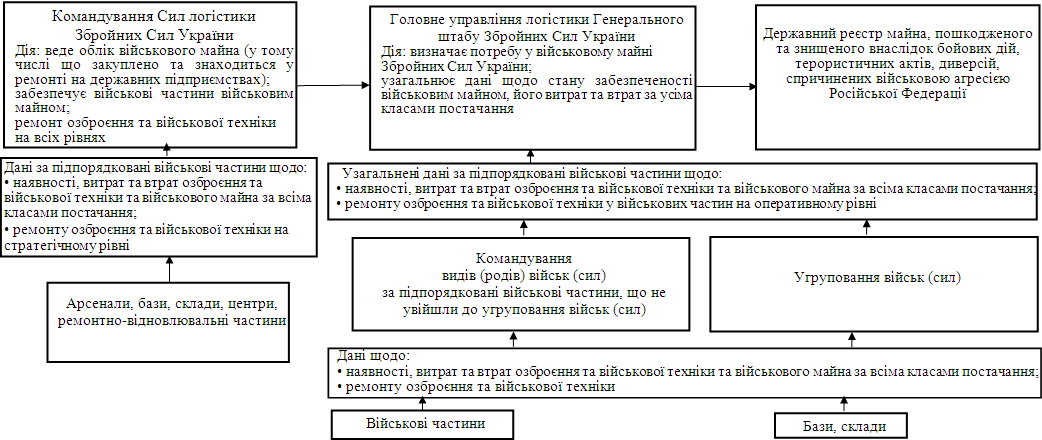 